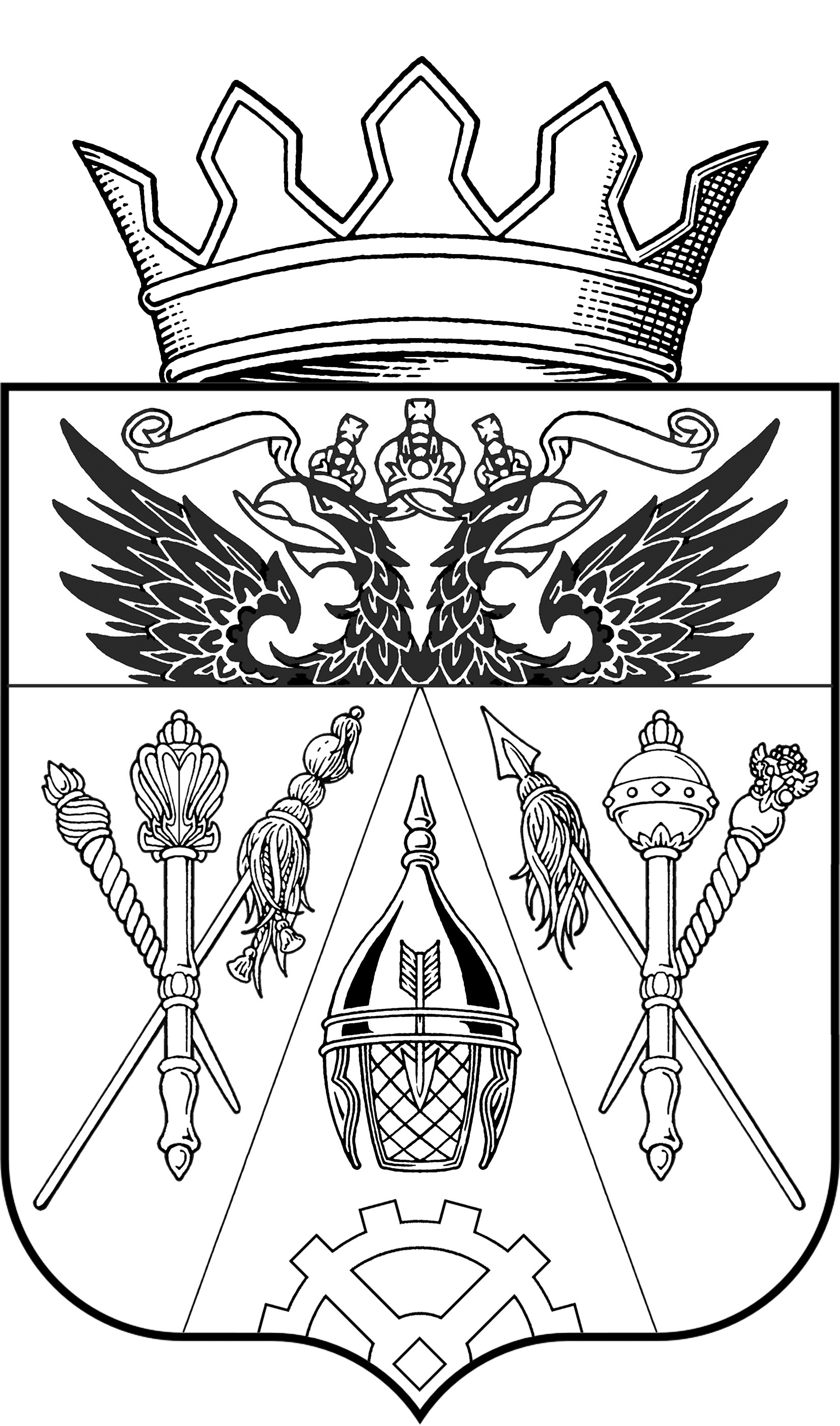 АДМИНИСТРАЦИЯ ВЕРХНЕПОДПОЛЬНЕНСКОГО                                         СЕЛЬСКОГО  ПОСЕЛЕНИЯПОСТАНОВЛЕНИЕ31.12.2015                                      № 191                             х. ВерхнеподпольныйО внесении изменений в ПостановлениеАдминистрации Верхнеподпольненскогосельского поселения от 15.10.2013г .№ 121                                                                                               В соответствии с Федеральным законом от 06.10.2003г. №131-ФЗ «Об общих принципах организации местного самоуправления в Российской Федерации», Постановлением Администрации Верхнеподпольненского сельского поселения от 30.09.2013г. №102 «Об утверждении Порядка разработки, реализации и оценки эффективности муниципальных программ Верхнеподпольненского сельского поселения»ПОСТАНОВЛЯЮ:       1. Внести в Постановление Администрации Верхнеподпольненского сельского поселения от 15.10.2013г .№ 121 «Об утверждении муниципальной программы «Содержание, ремонт и реконструкция внутрипоселковых дорог и тротуаров на территории Верхнеподпольненского сельского поселения» следующие изменения:        1.1. В приложении 1 п.11 Паспорта Муниципальной   программы «Содержание, ремонт и реконструкция внутрипоселковых дорог и тротуаров на территории Верхнеподпольненского сельского поселения»  изложить в следующей редакции:     1.2. В приложении 1 п.10 Паспорта подпрограммы 1 «Содержание внутрипоселковых дорог и тротуаров на территории Верхнеподпольненского сельского поселения» изложить в следующей редакции:       1.3. В приложении 1 п. 10 Паспорта подпрограммы 2 «Ремонт и реконструкция  внутрипоселковых дорог и тротуаров на территории Верхнеподпольненского сельского поселения» изложить в следующей редакции:       1.4. Приложение 4  изложить в  редакции, согласно приложению 1 настоящего Постановления.       1.5. Приложение 5  изложить в  редакции, согласно приложению 2 настоящего Постановления.         2.Разместить настоящее Постановление на официальном сайте Верхнеподпольненского сельского поселения.           3. Контроль исполнения данного Постановления возложить на зам.Главы Администрации Верхнеподпольненского сельского поселения – Дашкову И.С.Глава Верхнеподпольненского сельского поселения                                                                               Т.Н. ТерскихПриложение 1                                                                                                                                                                                                  к Постановлению АдминистрацииВерхнеподпольненского сельскогопоселения от 31.12.2015 № 191Расходы местного бюджета для реализации муниципальной программыПриложение 2                                                                                                                                                                                                  к Постановлению АдминистрацииВерхнеподпольненского сельскогопоселения от 31.12.2015 № 191Расходы на реализацию муниципальной программы  11. Ресурсное обеспечение муниципальной программыРеализация мероприятий программы осуществляется за счет бюджетных ассигнований  бюджета Верхнеподпольненского сельского поселения. Объемы финансирования на реализацию программы составляют  4823,9 тыс. руб., в том числе:2014 –  2250,5 тыс. руб.2015 –  1298,8  тыс. руб.2016 –  1274,6 тыс. руб.2017 –  0,0 тыс.руб.2018 –  0,0 тыс. руб.2019 –  0,0 тыс. руб.2020 –  0,0 тыс. рубБюджетные ассигнования, предусмотренные в плановом периоде 2014-2020 годов, могут быть уточнены при формировании проектов решения о  бюджете на 2014, 2015, 2016, 2017, 2018, 2019, 2020 годы.10. Ресурсное обеспечение подпрограммыРеализация мероприятий программы осуществляется за счет бюджетных ассигнований  бюджета Верхнеподпольненского сельского поселения. Объемы финансирования на реализацию программы составляют  4823,9 тыс. руб., в том числе:2014 –  2250,5 тыс. руб.2015 –  1298,8  тыс. руб.2016 –  1274,6 тыс. руб.2017 –  0,0 тыс.руб.2018 –  0,0 тыс. руб.2019 –  0,0 тыс. руб.2020 –  0,0 тыс. рубБюджетные ассигнования, предусмотренные в плановом периоде 2014-2020 годов, могут быть уточнены при формировании проектов решения о  бюджете на 2014, 2015, 2016, 2017, 2018, 2019, 2020 годы.10. Ресурсное обеспечение подпрограммыРеализация мероприятий программы осуществляется за счет бюджетных ассигнований  бюджета Верхнеподпольненского сельского поселения. Объемы финансирования на реализацию программы составляют   0,0 тыс. руб., в том числе:2014 –  0,0 тыс. руб.2015 –  0,0 тыс. руб.2016 –  0,0 тыс. руб.2017 –  0,0 тыс.руб.2018 –  0,0 тыс. руб.2019 –  0,0 тыс. руб.2020 –  0,0 тыс. рубБюджетные ассигнования, предусмотренные в плановом периоде 2014-2020 годов, могут быть уточнены при формировании проектов решения о  бюджете на 2014, 2015, 2016, 2017, 2018, 2019, 2020 годы.СтатусНаименование      
муниципальной 
программы,основного мероприятия
Ответственный  
исполнитель   
Код бюджетной   
   классификации   Код бюджетной   
   классификации   Код бюджетной   
   классификации   Код бюджетной   
   классификации   Расходы  (тыс. рублей), годыРасходы  (тыс. рублей), годыРасходы  (тыс. рублей), годыРасходы  (тыс. рублей), годыРасходы  (тыс. рублей), годыРасходы  (тыс. рублей), годыРасходы  (тыс. рублей), годыСтатусНаименование      
муниципальной 
программы,основного мероприятия
Ответственный  
исполнитель   
ГРБСРзПрЦСРВР2014 год2015 год    
2016 год 
2017 год2018 год2019 год2020 год1234567891011121314Муниципальная 
программа «Содержание, ремонт и реконструкция внутрипоселковых дорог и тротуаров на территории Верхнеподпольненского сельского поселения»Сектор экономики и финансов Администрация Верхнеподпольненского сельского поселенияхххх1893,11120,11095,90,00,00,00,0Подпрограмма 1Содержание внутрипоселковых дорог и тротуаровСектор экономики и финансов Администрация Верхнеподпольненского сельского поселенияхххх1893,11120,11095,90,00,00,00,0Подпрограмма 2Текущий и капитальный ремонт внутрипоселковых дорог и тротуаровСектор экономики и финансов Администрация Верхнеподпольненского сельского поселенияхххх0,00,00,00,00,00,00,0Подпрограмма 2Реконструкция  внутрипоселковых дорогСектор экономики и финансов Администрация Верхнеподпольненского сельского поселенияхххх0,00,00,00,00,00,00,0СтатусНаименование      
муниципальной программыОтветственный    
исполнитель     

Оценка расходов (тыс. рублей), годыОценка расходов (тыс. рублей), годыОценка расходов (тыс. рублей), годыОценка расходов (тыс. рублей), годыОценка расходов (тыс. рублей), годыОценка расходов (тыс. рублей), годыОценка расходов (тыс. рублей), годыСтатусНаименование      
муниципальной программыОтветственный    
исполнитель     

2014 год2015 год2016 год2017 год 
 2018 год   
2019 год2020 год.1234567Муниципальная программа        «Содержание, ремонт и реконструкция  внутрипоселковых дорог и тротуаров на территории Верхнеподпольненского сельского поселения»Администрация Верхнеподпольненского сельского поселениявсего                2250,51298,81274,60,00,00,00,0Муниципальная программа        «Содержание, ремонт и реконструкция  внутрипоселковых дорог и тротуаров на территории Верхнеподпольненского сельского поселения»областной бюджет  357,4178,7178,70,00,00,00,0Муниципальная программа        «Содержание, ремонт и реконструкция  внутрипоселковых дорог и тротуаров на территории Верхнеподпольненского сельского поселения»федеральный бюджет0000000Муниципальная программа        «Содержание, ремонт и реконструкция  внутрипоселковых дорог и тротуаров на территории Верхнеподпольненского сельского поселения»местный бюджет1893,11120,11095,90,00,00,00,0Муниципальная программа        «Содержание, ремонт и реконструкция  внутрипоселковых дорог и тротуаров на территории Верхнеподпольненского сельского поселения»внебюджетные источники0000000